新型コロナワクチン一般予約はこちら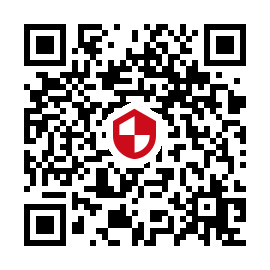 https://forms.gle/3GeTs38UNxpCA1JE6新型コロナウイルスワクチン接種の一般予約です。たいせつな家族、同居する家族の分も予約できます。（ただし、接種には、優先順位があります）予約は、キャンセルできます。新型コロナウイルス感染症のワクチン接種には、予約が必要です。どうか皆さんの予約をお願いします。医療法人徳松会　松永病院